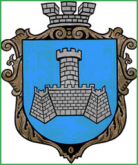 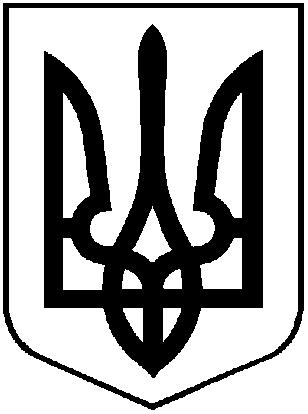 УКРАЇНАХМІЛЬНИЦЬКА МІСЬКА РАДАВІННИЦЬКОЇ ОБЛАСТІВиконавчий комітетР І Ш Е Н Н Явід “__” _______ 2022р.                                                                             №____ Про розгляд заяви Миронюк Надії Олександрівни   	Розглянувши заяву із додатками гр. Миронюк Надії Олександрівни щодо видачі дублікату свідоцтва про право особистої власності на будинковолодіння, згідно Порядку видачі дублікатів свідоцтв про право власності на об’єкти нерухомого майна, відмінні від земельної ділянки, у разі втрати, крадіжки або пошкодження оригіналу документа та виправлення відомостей, внесених до свідоцтв на право власності помилково, затвердженого рішенням виконавчого комітету Хмільницької міської ради від 23.05.2019р. №207, відповідно до Закону України «Про державну реєстрацію речових прав на нерухоме майно та їх обтяжень», керуючись п.б  пп. 10 ст. 30, ст. 59 Закону України «Про місцеве самоврядування в Україні», виконавчий комітет Хмільницької міської радиВ И Р І Ш И В :1. Видати дублікат свідоцтва про право особистої власності на будинковолодіння, який знаходиться за адресою: село Широка Гребля, вулиця Шевченка будинок 27  що належав гр. Миронюк Надії Олександрівні у зв’язку із втратою оригіналу документа.Підстава: заява гр. Миронюк Н.О. від 15.02.2022р., публікація в газеті "Життєві обрії". 2. Заявнику:- зареєструвати дублікат свідоцтва про право особистої власності на будинковолодіння відповідно до  чинного законодавства України.3. Центру надання адміністративних послуг у м. Хмільнику видати заявнику чи особі, яка діє від її імені, копію цього рішення та дублікат свідоцтва про право особистої власності на домоволодіння, під підпис або направити листом з повідомленням про вручення.Міський голова					Микола ЮРЧИШИН